Extreme Weather Events 1Outcome: (331-4)Content: Page 236-237Extreme Weather in the News:Hazardous weather in Canada results in dozens of _______________________________________________. Property losses typically reaching into the _________________
_________________________. For these reasons ______________________________________
_____________________________________ if severe weather occurs.  Environment Canada has the responsibility of ________________
____________________________________________________.  Warning programs have been developed to inform the public of the ________________________________.  Quick action to such information can save lives, reduce injuries, and lessen property damage. (Remember the Tsunami in Southeast AsiaThere are three levels of warnings issued by Environment Canada.Weather watchA weather watch means that _____________________________
______________________________ exist in your area.  It does not necessarily mean you will get the severe weather.  It simply means that familiar patterns of severe weather are __________________________________________.  You should stay tuned for updated weather reports.Weather advisoryA weather advisory means that ___________________________
________________________________________.  Bad weather has developed and using satellite imaging the storm is _________________________________________________.Weather warning.A weather warning means that _______________________
_____________________________________ in your area.  Depending on the type of severe weather being forecasted ______________________________________________.  Things to know about media weather reports:Quite often media reports tend to _____________________________ than it actually is.  In such cases some people sometimes ignore weather alerts.  However, weather alerts should be ______________________ since they are only issued by the _______________________________________.Example: Wind Warning...For example a wind warning would be issued when you expect winds blowing steadily at 60 km/h or more, or winds gusting to 90 km/h or more, for at least one hour.  Environment Canada suggests you __________________________
_______________________________________________________
_______________________________________________________Extreme Weather Events:"In the fall of 1991, the "Andrea Gail" left Gloucester, Mass. and headed for the fishing grounds of the North Atlantic.  Two weeks later, an event took place that had never occurred in recorded history...  __________________ was developing off the northern Atlantic coast.  The collision of _____________________________
_________________________________.  The dynamic power of that collision would be propelled by winds of 190 km/h, ________________
_________________________________________."In fact, extreme weather captivates people.  We watch the awesome power of the storm captured by television cameras and we __________________________________________.  Thanks to modern forecasting people affected by severe weather usually get ________________________________. We will look a several extreme weather events considering how they form, the effects to be expected and some precautions we can take to keep safe.Thunderstorms:Thunderstorms are the _________________________ in the world.  They ________________________________________ when you have very hot, moist air.  The warm air rises to high altitudes rapidly (________________).  At such high altitudes the _______________________________
_________________________________.  The cool dense air now plunges downward (_______________) only to be pushed up again by more hot moist air. This cycle continues causing __________________________
_____________________________________. (Thunderclouds) This cycle of updraft and downdraft ________________________
________________________________________.  If the updrafts are strong enough the rain drops rise up with the air and _________________________.  This can continue in which layer after layer freezes creating _________________________.  Once these hail stones become too heavy they come crashing down to earth!The life of the thunderstorm has three stages: developing, mature and dissipating.  In the developing stage ___________________________________ and develop.  The clouds get higher and darker and the anvil head of the cumulonimbus cloud begins to grow.  The air ahead of the thunderstorm is usually quite warm and very humid.  It is ________________________!  The mature stage brings _________________________________.  Conditions are usually quite stormy as the thunderstorm releases it tremendous energy.The dissipating stage follows as the thunderstorm passes.  _________
_________________________________________________ follow as the storm moves away.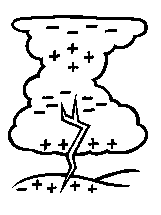 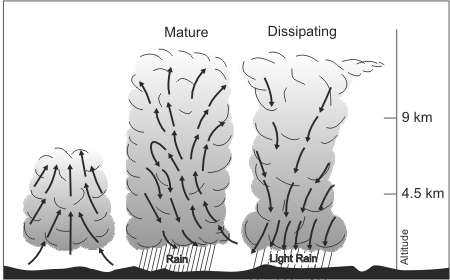 Thunder and lightning:With the violent updrafts and down drafts static electricity builds as the cloud particles begin to separate into __________________
_______________________________________________.  The charge builds up and eventually the electricity discharges (jumps) to another cloud or to the ground.  When this happens _____________________________________.  This flash of light is so intense that it creates a ______________
____________________________ up to 27,760oC.  Such intense heat and energy is enough to __________________
_______________________________________!  The bolt of lightning suddenly heats the air around it to such an extreme; the air instantly expands, sending out a vibration or shock wave we hear as an __________________________________.  Thunderstorm alert:Lightning wants to get to the ground as fast as it can so it _______
___________________________________. If you are caught outside in a thunderstorm do not get under an isolated tree or near tall poles or communication towers.  Your car is a safe place since the car is not in _______________
______________. The tires are ____________________and will not conduct electricity. If you are out in boat you should get to shore as quickly as possible because __________________________________ will come with the storm.Tornadoes:Tornados form during the ________________________________. The fast rising air begins to spin creating a __________________.  As the air rises and cools ________________________________.  If the funnel cloud spins out of the thundercloud and ___________
__________________________________________.  Tornado's are extreme low pressure areas that act like vacuum cleaners sucking up and tossing away just about anything in its path.  Winds inside the funnel have been estimated as high as 500 km/h.  The big problem with forecasting tornadoes is that it is very _____
______________________________________________.  Tornado's can last for a few seconds to a few hours.Tornados are rare in Newfoundland but they have been recorded. Why are they rare?We do _________________________________ here to cause a tornado because of the moderating effect of the oceanTornado Alerts:Tornado alerts are issued anytime there is a threat of severe thunderstorms.  It is suggested to ____________________________ or at least to a room in the house with ___________________________.  Oddly enough it is recommended to open a window on the opposite side of the house.  A tornado is an extreme low pressure and will suck the air out of the house either through a window or by ripping the roof off!Oklahoma Tornado, May 20th, 2013http://www.youtube.com/watch?v=zHxYuUAGbKk&safety_mode=true&persist_safety_mode=1&safe=activeHurricanes:A hurricane is a very large, severe low-pressure system that develops over the _____________________________________.  During this time the water near the equator is at it's warmest and provides a __________________________________________
______________________________. Hurricanes will only form over water that is above 27oC.  For this reason we have ___________________________
________________________________________!  Water off our coast only warms up to about  4oCAs the low-pressure system builds it begins to slowly move westward _____________________________________________ as it goes.  As it develops the storm is classified as _____________________.  As it builds it develops into a ________________________.  When the wind of the storm reaches speeds greater than 119 km/h it is reclassified as a ____________________________.  As the hurricane develops it begins to ______________________
________________________________________.  Oddly enough in the eye of the storm it is very _______________.  However, the area surrounding the eye, known as the __________
__________________________________.Hurricanes _____________________________________but when they hit land or move over cooler water they ________________.  However, it takes a few days for the hurricane to lose its energy.  Most often before the hurricane reaches Newfoundland they have been ________________________________________________
_____________________________________.  We still see strong winds and heavy rains!As a hurricane moves across the ocean the severe low pressure and high winds creates a _________________________.  The storm surge brings higher than normal tides and large waves that could create a ____________________________________.    Hurricane Alert:Hurricanes are tracked by _______________________ once they form.  Forecasters can generally _______________________________
____________________________________________.  Hurricanes travel at a speed of about 25 km/h so forecasters can give at least 24 to 48 hours notice.  If you find yourself forecasted to be in the path of a hurricane you ______________________________________.  If you stay in your house it is recommend to ______________________ to protect you from flying debris.  People living near the coast will ordered to _________________________________ for fear of flooding.  It would be a good idea to have emergency supplies since ____________________________________________________.Blizzards:A blizzard is a severe ___________________________________
______________________________________________.  In order to be classified as a blizzard wind must be greater than _______________________________________________.  Temperatures are generally well below normal.Blizzards form when warm ____________________________ moves northward and _________________________________.  The warm moist air gets pushed up _______________________.  The warm, moist air mass cools __________________________.  The turbulent conditions caused by the collision of the two air masses causes _________________________________.  The most severe winter blizzards build over the Atlantic Ocean ____________________________________________________.  The winds associated with these intense lows are usually from the northeast and the storms are usually called ___________________.Occasionally an _____________________________ gets into the mix.   An Alberta clipper is an ___________________________
______________________________________________.  It is a quick moving air mass that makes its way eastward usually dropping only a few centimetres of snow in its path.  Occasionally, the ______________________________________
_____________________________________________________.  The collision of these two air masses quickly develops into a ________________________.  A weather bomb is another fancy term used by the media to describe a _______________________________________
_____________________________________________________________________________________________Blizzard Alert:Due to reduced visibility it is advisable to ___________________
___________________________ where blowing snow can cause white out conditions.  If you have to travel ensure that you are equipped with safety equipment should you get stuck.  At home ensure you have ________________________________
___________________________________________________. Floods:A flash flood is flooding that happens with _________________________________.  Flash floods usually happen in cities or large towns where _________________________________________ from large rainfall.  Flash floods may also occur in mountain valleys when ____________________________________________.  Often times flash floods in the hills is accompanied by _______________________.  In these cases the ________________________________
_________________________________________, moving with the water.  Occasionally flash floods may happen when a __________
_____________________________________.  A broadside flood covers large areas of land and can last for months.  These floods happen ______________________________.  Heavy rains soak the surrounding ground and the rivers begin to _______________________________________.  These floods can be predicted giving residents time to take action.  Residents usually have time to decide to _______________
_______________________________________ when water levels rise too high.  In order to prevent floods cities and town living near the rivers can _______________________________ or dikes to keep the water in the river.  Some cities like Winnipeg have built _______________________
_______________________________________ that spills over the riverbanks.  A more natural way to prevent floods is to __________________.  Large root systems allow the soil to build up and _________
_____________________________________________.Flood alerts:If you ever find yourself in a flood zone you should _____________
_____________________________________________.  Vehicles should not be driven over ________________________.  The roads could be eroded leaving ________________________
__________________________________.  If you live in an area that may be at risk of flooding you may watch for _________________________________________.  If there is a warning of flood _______________________________
____________________ in the event of power outages and transportation problems.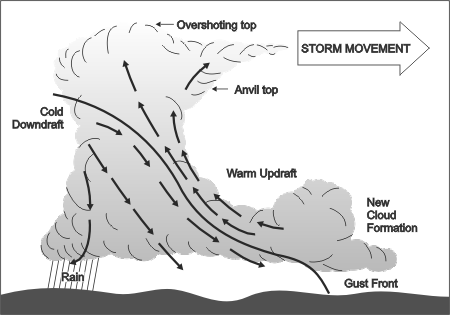 